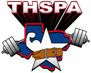 THSPA REGION II DIVISION I CHAMPIONSHIPEAST VIEW HIGH SCHOOLGEORGETOWN, TEXASWHEN:  	Thursday, March 10th	     • Early weigh in – EVHS AUXILLARY GYM – 5:00 – 6:30 p.m.	Friday, March 11TH 		• Weigh in – 11:00 pm – 12:30 pm• Coaches meeting – 12:50 – 1:20 pm   ELECTION YEAR-Please have names in mind for nominations.  Room 516 		• National Anthem –East View High School Choir 12:55 2:00 – Lifting begins              FLIGHT INFO FOR THE MEET ON FRIDAYPlatform 1	Platform 2	Platform 3	Platform 4	Platform 5Flight 1	148/165	181/198	220/242	275/SHW114/132	24 lifters	24 lifters	26 lifters	26 lifters24 liftersFlight 212312 liftersBe prepared for weight classes to move platforms throughout the meet. 